										  проект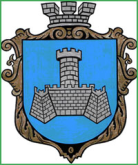 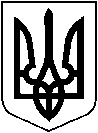 УКРАЇНА                                      ХМІЛЬНИЦЬКА  МІСЬКА  РАДАВінницької  областіВИКОНАВЧИЙ КОМІТЕТР І Ш Е Н Н ЯВід  ______________  2018 р.                                                                  			 		 №                   м.Хмільник   									Про фінансування з міського бюджету  у січні  2018 року коштів для надання одноразовоїматеріальної допомоги малозабезпеченим громадянамвідповідно до висновків депутатів Хмільницької міської ради	У відповідності до рішення  44 сесії міської ради 7 скликання  від  17.11.2017р. № 1175 "Про затвердження Міської комплексної  програми «Добро» на 2018-2020 рр.»,  Порядку використання коштів з міського бюджету,  передбачених на фінансування окремих заходів Міської комплексної програми «Добро», з метою підтримки малозабезпечених громадян м. Хмільника у складних життєвих ситуаціях, керуючись ст.ст. 34, 59 Закону України “Про місцеве самоврядування в Україні”, виконком міської радиВ И Р І Ш И В :Профінансувати  у січні 2018р. кошти з міського бюджету за КПКВК  0813230  для виплати одноразової матеріальної допомоги  громадянам м. Хмільника, які перебувають у складному матеріальному становищі внаслідок важких життєвих обставин відповідно до висновку депутата Хмільницької міської ради згідно додатку  в загальній сумі 1000,00 грн..Управлінню праці та соціального захисту населення міської ради /І.Тимошенко./ здійснити виплату одержувачам даних коштів і вести їх облік відповідно до Порядку використання коштів з міського бюджету,  передбачених на фінансування окремих заходів Міської комплексної програми «Добро».Контроль за виконанням цього рішення покласти на заступника міського голови з питань діяльності виконавчих органів міської ради А.В.Сташка.  	Міський голова								С. Редчик